City of San Antonio

AGENDA
Parks and Recreation Board
  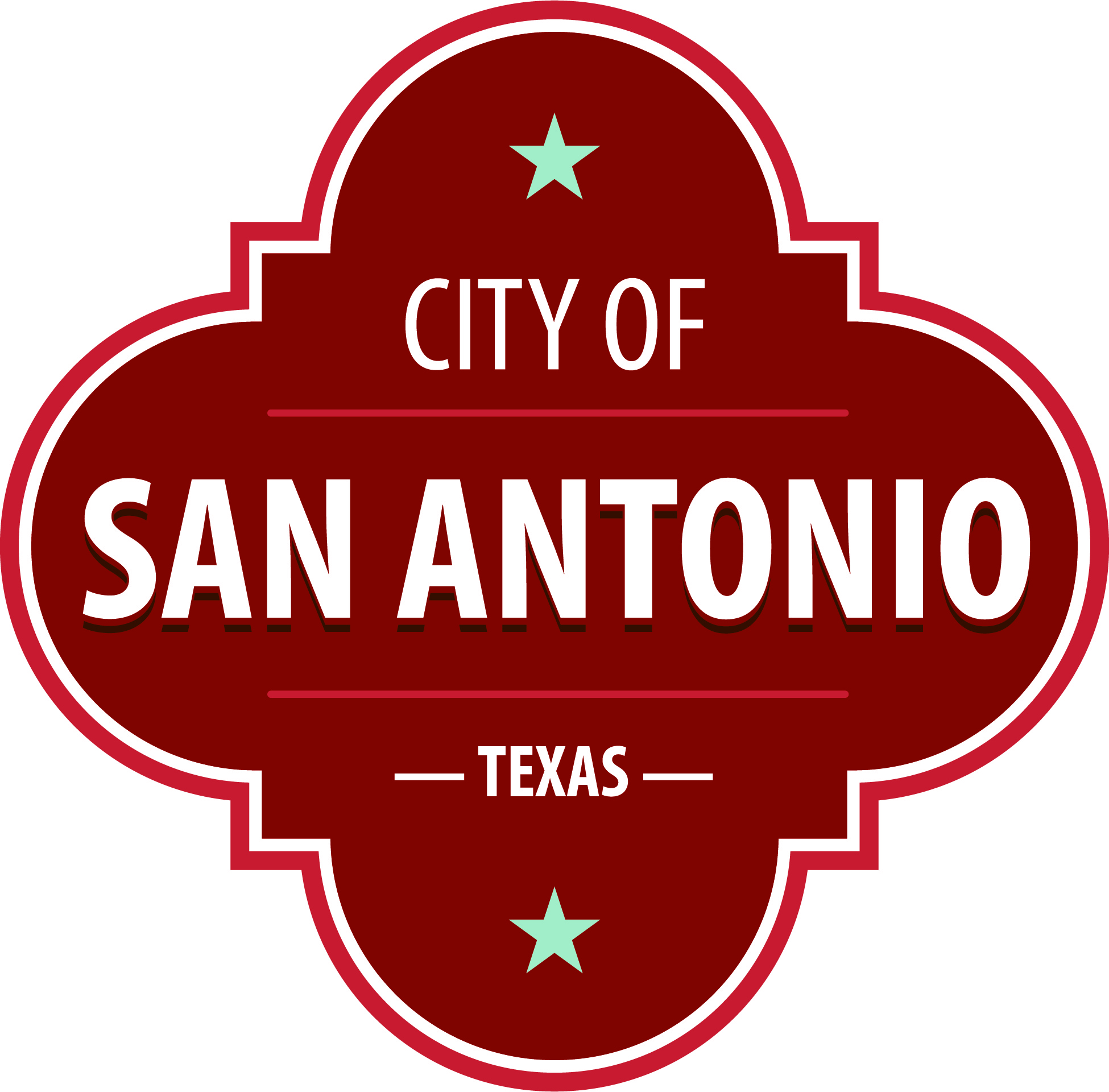 Livestream:
https://youtu.be/BPkSZ-LlIZw

NO IN-PERSON PUBLIC ACCESS TO THIS MEETING.

READ BELOW FOR MULTIPLE WAYS TO PARTICIPATE AND PROVIDE COMMENT.
 To protect the health of the public and limit the potential spread of COVID-19, the Parks and Recreation Board will hold this meeting via videoconference.  These meeting standards are based upon the various suspended provisions of the Open Meetings Act issued by the Texas Governor in response to the COVID-19 crisis.  These modified standards shall remain in place until further notice or until the state disaster declaration expires or is otherwise terminated by the Texas Governor.

PUBLIC COMMENTS OPPORTUNITIES

Members of the public may provide comment on any agenda item, consistent with procedural rules governing the Board meetings and state law.  Public comment may be provided as follows:

1. Submit written comments (up to 300 words maximum) via email by 4:00 p.m. on March 28, 2022 to ryan.evans@sanantonio.gov.  These comments will be read at the time the agenda item is heard, as requested.  Please include your full  name, home or work address, and item number (if applicable).  Public comments will be read during the Public Comments section of the agenda.

2. Drop off or mail a written statement to the Parks and Recreation Department Director’s Office located at 114 W. Commerce St. in the Municipal Plaza Building by 4:00 p.m. on March 28, 2022.  The written statement may be up to 300 words.  Please include your fullname, home or work address and item number.  These comments will be read at the time the item is heard or during the general Public Comments section of the agenda.

3.  Leave a voice mail message of a maximum of two (2) minutes by dialing (210) 207-4239 by 4:00 p.m. on March 28, 2022.  Your message will be played during the meeting.  Please include your full name, home or work address, and item number (if applicable).

*Note: Comments may be submitted in Spanish.  Written comments, voicemail messages and requests to make comments during the meeting live must be received by March 28, 2022 at 10:00 a.m. to allow time to secure translation services.

 At any time during the meeting, the Parks and Recreation Board Meeting may meet in executive session for consultation with the City Attorney's Office concerning attorney client matters under Chapter 551 of the Texas Government Code. 
Parks and Recreation Board Members
District 1 – Erik Sanden
District 2 – Carla Walker
District 3 – Lillian Rivera
District 4 – M. Kathy Luna (Vice-Chair)
District 5 – Agapita Jaramillo
District 6 – Melinda Smith
District 7 – Alejandro Soto
District 8 – Charles Saxer
District 9 – Vacant
District 10 – Allison Cohen (Chair)
Mayoral – Jeanette Honermann
 DISABILITY ACCESS STATEMENT
This meeting site is wheelchair accessible. The Accessible Entrance is located at the Municipal Plaza Building / Main Plaza Entrance. Auxiliary Aids and Services, including Deaf interpreters, must be requested fortyeight [48] hours prior to the meeting. For assistance, call (210) 2077268 or 711 Texas Relay Service for the Deaf.
Intérpretes en español estarán disponibles durante la junta del consejo de la ciudad para los asistentes que lo requieran. También se proveerán intérpretes para los ciudadanos que deseen exponer su punto de vista al consejo de la ciudad. Para más información, llame al (210) 207-7253


                                                                                                                                                      Posted on: 03/21/2022  04:35 PMMonday, March 28, 20225:30 PMVideoconference